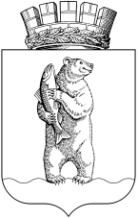 УПРАВЛЕНИЕ ФИНАНСОВ, ЭКОНОМИКИ И ИМУЩЕСТВЕННЫХ ОТНОШЕНИЙАдминистрации городского округа АнадырьПРИКАЗОт 29.12.2020                                                                                                     № 216- оснВ соответствии с Федеральным законом от 26 декабря 2008 года N 294-ФЗ "О защите прав юридических лиц и индивидуальных предпринимателей при осуществлении государственного контроля (надзора) и муниципального контроля", в целях предупреждения нарушений обязательных требований земельного законодательства, в отношении объектов земельных отношений, расположенных в границах городского округа Анадырь,       1. Утвердить прилагаемую Программу профилактики нарушений обязательных требований при осуществлении муниципального земельного контроля на 2021 год.       2. Опубликовать настоящий приказ и Приложение к нему на информационном правовом ресурсе Администрации городского округа АнадырьУтверждена Приказом начальника Управления финансов, экономики и имущественных отношений Администрации городского округа Анадырь29.12.2020г. № 216-оснПрограмма профилактики нарушений обязательных требований при осуществлении муниципального земельного контроля на 2021 год1.1. Настоящая программа разработана в целях предупреждения Администрацией городского округа Анадырь и ее структурными подразделениями (далее - Администрация) нарушений обязательных требований законодательства Российской Федерации, в сфере земельных правоотношений (далее - требования земельного законодательства), за нарушение которых законодательством Российской Федерации, законодательством Чукотского автономного округа и муниципальными правовыми актами, предусмотрена административная и иная ответственность.1.2. Целями настоящей программы являются:1) повышение прозрачности деятельности при осуществлении муниципального земельного контроля;2) предупреждение нарушений органами государственной власти, органами местного самоуправления, юридическими лицами, индивидуальными предпринимателями и гражданами (далее - подконтрольные субъекты) требований земельного законодательства, включая устранение причин, факторов и условий, способствующих их возможному совершению;3) мотивация к добросовестному соблюдению и исполнению подконтрольными субъектами требований земельного законодательства и, как следствие, сокращение количества нарушений в данной сфере;4) разъяснение подконтрольным субъектам требований земельного законодательства.1.3. Задачами настоящей программы являются:1) формирование единого понимания подконтрольными субъектами требований земельного законодательства;2) установление причин, факторов и условий, способствующих нарушениям требований земельного законодательства;3) выявление наиболее часто встречающихся случаев нарушений требований земельного законодательства и подготовка рекомендаций в целях недопущения таких нарушений.1.4. Профилактические мероприятия планируются и осуществляются на основе соблюдения следующих базовых принципов:1) принцип понятности - представление информации о требованиях земельного законодательства в простой исчерпывающей форме (описание, пояснение, приведение примеров, обсуждение нормативных правовых актов, в том числе содержащих санкции за несоблюдение вышеуказанных требований);2) принцип информационной открытости - доступность для подконтрольных субъектов сведений об организации и проведении профилактических мероприятий;3) принцип обязательности - обязательное проведение профилактических мероприятий;4) принцип полноты охвата - привлечение к настоящей программе максимально-возможного числа подконтрольных субъектов;5) принцип релевантности - самостоятельный выбор формы профилактических мероприятий, учитывающий особенности подконтрольных субъектов (специфика деятельности, оптимальный способ коммуникации);6) принцип актуальности - анализ и актуализация настоящей программы;7) принцип периодичности - обеспечение регулярности проведения профилактических мероприятий.2. Текущее состояние и ожидаемая результативность профилактических мероприятийВ 2021 году в целях профилактики нарушений требований земельного законодательства планируется:1) совершенствование и развитие тематического раздела на официальном сайте Администрации городского округа Анадырь в информационно-телекоммуникационной сети Интернет по адресу: https://novomariinsk.ru/главная/документы/муниципальный-контроль (далее - официальный интернет-сайт):а) обновление (при необходимости) перечня наименований, реквизитов и текстов нормативных правовых актов и (или) их отдельных частей (положений) оценка соблюдения которых является предметом муниципального земельного контроля, а также информации о должностных лицах, осуществляющих муниципальный земельный контроль, их контактных данных;б) своевременное размещение планов проведения плановых проверок, результатов проверок, подготовка развернутых ответов на часто задаваемые вопросы;в) дополнительное информирование подконтрольных субъектов посредством новостного блока официального интернет-сайта об изменениях в сфере муниципального земельного контроля;2) информирование юридических лиц, индивидуальных предпринимателей по вопросам соблюдения обязательных требований, требований, установленных муниципальными правовыми актами на площадке Координационного совета по поддержке и развитию малого и среднего предпринимательства при Администрации городского округа Анадырь;3) консультирование (по телефону) подконтрольных субъектов по вопросам соблюдения требований земельного законодательства.С учетом запланированных профилактических мероприятий на 2020 год при осуществлении муниципального земельного контроля, ожидается повышение уровня информированности подконтрольных субъектов, что в свою очередь положительно скажется на урегулировании земельных правоотношений на территории городского округа Анадырь, увеличении поступлений от земельного налога и (или) арендной платы за землю.3. Механизм оценки эффективности и результативности профилактических мероприятийОсновным критерием оценки эффективности и результативности профилактических мероприятий является оценка удовлетворенности подконтрольных субъектов качеством мероприятий, проведенных при осуществлении муниципального земельного контроля, в числе которых:1) информированность о требованиях земельного законодательства и готовящихся изменениях, а также о порядке проведения проверок по соблюдению земельного законодательства, правах и обязанностях подконтрольных субъектов в ходе их проведения;2) понятность, открытость (доступность) информации о требованиях земельного законодательства, обеспечение их однозначного, толкования подконтрольными субъектами и Администрацией городского округа Анадырь;3) вовлечение подконтрольных субъектов при проведении профилактических мероприятий в регулярное взаимодействие.4. План-график проведения профилактических мероприятийНачальник УправленияЮ.И. Тюнягина Подготовил:А.К. Бисембаева N ппНаименование мероприятияСрок исполненияОтветственный исполнительОжидаемые результаты1.Подготовка доклада об осуществлении муниципального земельного контроля на территории городского округа Анадырь в 2020 годудо 1 марта 2021 годаНачальник отдела по землеустройству и земельной политике УФЭИИО Администрации городского округа Анадырьанализ, обобщение практики, оценка эффективности и результативности муниципального земельного контроля на территории городского округа Анадырь2.Информирование Координационного совета по поддержке и развитию малого и среднего предпринимательства при Администрации городского округа АнадырьII квартал 2021 годаНачальник отдела по землеустройству и земельной политике УФЭИИО Администрации городского округа Анадырьинформирование о требованиях земельного законодательства, экспресс-ответы на возникшие в результате беседы вопросы3.Размещение на официальном интернет-сайте программы профилактики нарушений на 2021 год при осуществлении муниципального земельного контроляIV квартал 2021 годаНачальник отдела по землеустройству и земельной политике УФЭИИО Администрации городского округа Анадырьинформирование подконтрольных субъектов и повышение их правосознания4.Размещение на официальном интернет-сайте плана проведения плановых проверок юридических лиц и индивидуальных предпринимателей на 2021 год (при наличии)ноябрь 2021 годаНачальник отдела по землеустройству и земельной политике УФЭИИО Администрации городского округа Анадырьсвоевременное информирование подконтрольных субъектов о планируемых проверках по соблюдению земельного законодательства5.Поддержание в актуальной редакции размещенных на официальном интернет-сайте перечня наименований нормативных правовых актов и (или) их отдельных частей (положений), их реквизитов и текстов, оценка соблюдения которых является предметом муниципального земельного контроляпо мере издания новых нормативных правовых актов и (или) внесения в них изменений (дополнений)должностные лица, уполномоченные осуществлять муниципальный земельный контрольинформирование подконтрольных субъектов6.Информирование-консультирование в ходе рабочих встречпри поступлении соответствующих обращенийдолжностные лица, уполномоченные осуществлять муниципальный земельный контрольразъяснения на поставленные вопросы7.Объявление предостережений о недопустимости нарушения требований земельного законодательства в соответствии с частями 5 - 7 ст. 8.2 Закона N 294-ФЗ "О защите прав юридических лиц и индивидуальных предпринимателей при осуществлении государственного контроля (надзора) и муниципального контроля"в течение года (при наличии оснований)должностные лица, уполномоченные осуществлять муниципальный земельный контрольпринятие подконтрольными субъектами мер по недопущению нарушений требований земельного законодательства и уведомление в установленном порядке органа, объявившего предостережение